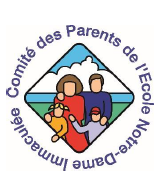 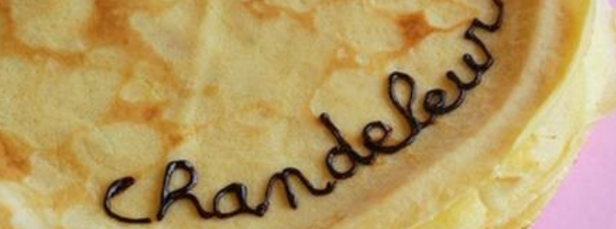 Vendredi 31 janvier 2020 à 19h00 (réfectoire de l’école – entrée par la rue Père Damien) Si vous êtes gourmands et amateurs de bonnes crêpes, venez fêter la Chandeleur avec le Comité des Parents, crêpes à volonté… et jusqu’à épuisement… du stock !! Les crêpes sont faites maison par les parents du comité ;-) Cette année, nous vous proposerons également des crêpes salées.Pour vous servir au mieux, nous vous demandons de réserver dès maintenant. Attention, les réservations sont limitées ! Veuillez remplir le talon ci-dessous et le glisser, accompagné de la somme correspondante, dans une enveloppe fermée avec la mention « Chandeleur ». Remettez l’enveloppe au titulaire de votre enfant au plus tard le vendredi 24  janvier 2020. D’avance merci pour votre participation et au plaisir de vivre ce moment en votre compagnie et celle de vos enfants. Le Comité des Parents -------------------------------------------------------------------------------------------------- TALON DE RESERVATION POUR LE SOUPER CHANDELEUR A remettre, avec l’argent, au titulaire avant le vendredi 24 janvier 2020.Nom: ……………………………………………………… Prénom:………………………………… Classe:………… Nombre d’adultes: ………… X 7,00 € = ……………€ Nombre d’enfants (- 12 ans) : ………… X 5,00 € = ………………€ TOTAL :……………€ S’il vous est malheureusement impossible d’assister à notre souper chandeleur, vous pouvez participer à notre action en achetant une carte de soutien. CARTE DE SOUTIEN ……x 5,00 € = ……………€